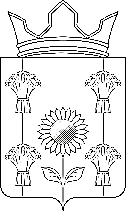 АДМИНИСТРАЦИЯ НОВОЛЕНИНСКОГО СЕЛЬСКОГО ПОСЕЛЕНИЯ ТИМАШЕВСКОГО РАЙОНАП О С Т А Н О В Л Е Н И ЕОт 01 апреля 2019                                                                                                              №33Об утверждении Программы профилактики нарушений обязательных требований законодательства в сфере муниципального контроля, осуществляемого администрацией Новоленинского сельского поселения Тимашевского района  на 2019 год и плановый период 2020-2021 гг.В соответствии с частью 1 статьи 8.2. Федерального закона от 26 декабря 2008 г. № 294-ФЗ «О защите прав юридических лиц и индивидуальных предпринимателей при осуществлении государственного контроля (надзора) и муниципального контроля, постановлением Правительства РФ от 26 декабря 2018 г. № 1680 «Об утверждении общих требований к организации и осуществлению органами государственного контроля (надзора), органами муниципального контроля мероприятий по профилактике нарушений обязательных требований, требований, установленных муниципальными правовыми актами», Уставом Новоленинского сельского поселения Тимашевского района, п о с т а н о в л я ю:Утвердить программу профилактики нарушений обязательных требований, осуществляемую органом муниципального контроля – администрацией Новоленинского сельского поселения Тимашевского района Тимашевского района на 2019 год (далее – Программа профилактики нарушений) (приложение).Признать утратившим силу постановление администрации Новоленинского сельского поселения Тимашевского района от 11 февраля 2019 г. №20 «Об утверждении Программы профилактики нарушений обязательных требований, осуществляемых органом муниципального контроля – администрацией Новоленинского сельского поселения Тимашевского района на 2019 год».Специалистам администрации Новоленинского сельского поселения Тимашевского района, уполномоченным на осуществление муниципального контроля обеспечить в пределах своей компетенции выполнение Программы профилактики нарушений.Заведующему сектором по обеспечению делопроизводства и работе с обращениями граждан администрации Новоленинского сельского поселения Тимашевского района Тимашевского района Гриценко Е.Ф. опубликовать настоящее постановление в газете «Новоленинские вести» и обеспечить его размещение в информационно-телекоммуникационной сети «Интернет».Контроль за выполнением настоящего постановления оставляю за собой.Постановление вступает в силу после его обнародования, и распространяет свое действие на правоотношения, возникшие с 1 января 2019 года.Глава Новоленинского сельского поселения Тимашевского района                                                   С.И. АлапийЛИСТ СОГЛАСОВАНИЯпроекта постановления администрации Новоленинского сельского поселенияТимашевского района от ________________ № ____Об утверждении Программы профилактики нарушений обязательных требований законодательства в сфере муниципального контроля, осуществляемого администрацией Новоленинского сельского поселения Тимашевского района  на 2019 год и плановый период 2020-2021 гг.Проект подготовлен и внесен:специалист администрации Новоленинскогосельского поселенияТимашевского района						          	      Е.К. АнтоноваПроект согласован:Заведующий секторомпо обеспечению делопроизводстваи работе с обращением гражданадминистрации Новоленинского сельского поселения Тимашевского района                             Е.Ф. Гриценко                         ПриложениеУТВЕРЖДЕНпостановлением администрацииНоволенинского сельского поселения Тимашевского районаот _________________ №_______ПАСПОРТпрограммы профилактики нарушений обязательных требований законодательства в сфере муниципального контроля, осуществляемогоадминистрацией Новоленинского сельского поселения Тимашевского района на 2019 год и плановый период 2020-2021 гг.Раздел 1. Анализ общей обстановки в области благоустройства, торговой деятельности, сохранности автомобильных дорог местного значения в границах Новоленинского сельского поселения1.1. На территории Новоленинского сельского поселения Тимашевского района осуществляется муниципальный контроль:1.1.1. в области благоустройства;1.1.2. в области торговой деятельности;1.1.3. за сохранностью автомобильных дорог местного значения в границах Новоленинского сельского поселения.1.2. Функции муниципального контроля осуществляют специалисты администрации Новоленинского сельского поселения Тимашевского района на основании распоряжения главы поселения.1.3. В соответствии с действующим законодательством, муниципальный контроль осуществляется в форме проведения плановых и внеплановых проверок соблюдения на территории Новоленинского сельского поселения Тимашевского района нормативных правовых актов Российской Федерации, Краснодарского края и Новоленинского сельского поселения Тимашевского района.1.4. Объектами профилактических мероприятий при осуществлении муниципального контроля за соблюдением требований законодательства на территории Новоленинского сельского поселения Тимашевского района являются юридические лица, индивидуальные предприниматели, граждане (подконтрольные субъекты).1.5. В 2016-2018 годах муниципальный контроль за соблюдением требований законодательства на территории поселения не осуществлялся.Раздел 2. Цели и задачи программы.Настоящая Программа разработана на 2019 год и плановый период 2020-2021 гг. и определяет цели, задачи и порядок осуществления администрацией Новоленинского сельского поселения Тимашевского района профилактических мероприятий, направленных на предупреждение нарушений обязательных требований. 2.1. Целями профилактической работы являются:- предупреждение и профилактика нарушений подконтрольными субъектами обязательных требований, включая устранение причин, факторов и условий, способствующих возможному нарушению обязательных требований;-предотвращение угрозы безопасности жизни и здоровья людей;- увеличение доли хозяйствующих субъектов, соблюдающих требования в области благоустройства, торговой деятельности и сохранности автомобильных дорог местного значения в границах Новоленинского сельского поселения.2.2. Задачами профилактической работы являются:-укрепление системы профилактики нарушений обязательных требований;-выявление причин, факторов и условий, способствующих нарушениям обязательных требований, разработка мероприятий, направленных на устранение обязательных требований;-повышение правосознания и правовой культуры юридических лиц, индивидуальных предпринимателей и граждан.Целевые показатели Программы и их значения по годамРаздел 3. Основные мероприятия по профилактике нарушений3.1. План мероприятий по профилактике нарушений на 2019 год3.2 Проект плана мероприятий по профилактике нарушений на 2020 и 2021 годы.Раздел 4. Оценка эффективности программы 4.1 Отчетные показатели на 2019 годОценка эффективности профилактических мероприятий осуществляется по итогам опроса. Опрос проводится среди лиц, в отношении которых проводились проверочные мероприятия, иных подконтрольных лиц и лиц, участвующих в проведении профилактических мероприятий. Опрос проводится силами должностных лиц органа муниципального контроля с использованием разработанной ими анкеты.Результаты опроса и информация о достижении отчетных показателей реализации Программы размещаются на официальном сайте Администрации Новоленинского сельского поселения Тимашевского района в информационно-телекоммуникационной сети Интернет 4.2 Проект отчетных показателей на 2020 и 2021 годы.Раздел 5. Ресурсное обеспечение программыРесурсное обеспечение Программы включает в себя кадровое и информационно-аналитическое обеспечение ее реализации.Информационно-аналитическое обеспечение реализации Программы осуществляется с использованием официального сайта Администрации Новоленинского сельского поселения Тимашевского района в информационно-телекоммуникационной сети Интернет.Глава Новоленинского сельского поселения Тимашевского района                                                          С.И. АлапийПрограмма профилактики нарушений обязательных требований законодательства в сфере муниципального контроля, осуществляемого администрацией Новоленинского сельского поселения Тимашевского района на 2019 год и плановый период 2020 – 2021 гг.Программа профилактики нарушений обязательных требований законодательства в сфере муниципального контроля, осуществляемого администрацией Новоленинского сельского поселения Тимашевского района на 2019 год и плановый период 2020 – 2021 гг.Правовые основания разработки программы-Федеральный Закон от 06.10.2003 № 131-ФЗ «Об общих принципах организации местного самоуправления в Российской Федерации»;-Федеральный закон от 26.12.2008 № 294-ФЗ «О защите прав юридических лиц и индивидуальных предпринимателей при осуществлении государственного контроля (надзора) и муниципального контроля»;-Постановление Правительства РФ от 26.12.2018 № 1680 «Об утверждении общих требований к организации и осуществлению органами государственного контроля (надзора), органами муниципального контроля мероприятий по профилактике нарушений обязательных требований, требований, установленных муниципальными правовыми актами»Разработчик программыАдминистрация Новоленинского сельского поселения Тимашевского района Тимашевского района (далее – Администрация поселения)Цели программы-предупреждение нарушений юридическими лицами и индивидуальными предпринимателями обязательных требований, установленных муниципальными правовыми актами, принятыми по вопросам местного значения, а в случаях, если соответствующие виды контроля отнесены федеральными законами к полномочиям органов местного самоуправления, также муниципальный контроль за соблюдением требований, установленных федеральными законами, законами Ивановской области. (далее – требований, установленных законодательством РФ);-устранение причин, факторов и условий, способствующих нарушениям обязательных требований, установленных законодательством РФЗадачи программы-укрепление системы профилактики нарушений обязательных требований, установленных законодательством РФ;-выявление причин, факторов и условий, способствующих нарушениям обязательных требований, установленных законодательством РФ;-повышение правовой культуры руководителей юридических лиц и индивидуальных предпринимателейСроки и этапы реализации программы2019 год и плановый период 2020-2021 гг.Источники финансированияФинансовое обеспечение мероприятий Программы не предусмотреноОжидаемые конечные результаты-повысить эффективность профилактической работы, проводимой администрацией поселения, по предупреждению нарушений организациями и индивидуальными предпринимателями, осуществляющими деятельность на территории Новоленинского сельского поселения Тимашевского района, требований законодательства РФ;-улучшить информационное обеспечение деятельности администрации поселения по профилактике и предупреждению нарушений законодательства РФ;-уменьшить общее число нарушений требований законодательства РФ, выявленных посредством организации и проведения проверок организаций и индивидуальных предпринимателей, осуществляющих деятельность на территории поселенияСтруктура программыПодпрограммы отсутствуютНаименование 201620172018Количество проведенных проверок000Общее количество юридических лиц и индивидуальных предпринимателей и граждан, в отношении которых проводились плановые, внеплановые проверки000Общее количество проверок, по итогам проведения которых выявлены правонарушения000Выявлено правонарушений000ПоказательПериод, годПериод, годПериод, годПоказатель201920202021Увеличение количества профилактических мероприятий в контрольной деятельности администрации Новоленинского сельского поселения Тимашевского района, не менее (в ед.)248Увеличение доли мероприятий по информированию населения о требованиях действующего законодательства, %12,56№ п/пНаименование мероприятияСрок реализации мероприятияОтветственный исполнитель12341.Размещение на официальном сайте администрации Новоленинского сельского поселения Тимашевского района Тимашевского района в сети «Интернет» для каждого вида муниципального контроля перечней нормативных правовых актов или их отдельных частей , содержащих обязательные требования, оценка соблюдения которых является предметом муниципального контроля, а также текстов соответствующих нормативных актов.В течение года должностное лицо, уполномоченное на осуществление муниципального контроля2.Осуществление информирования юридических лиц, индивидуальных предпринимателей по вопросам соблюдения обязательных требований, в том числе посредством разработки и опубликования руководств по соблюдению обязательных требований, проведения семинаров и конференций, разъяснительной работы в средствах массовой информации и иными способами. В случае изменения обязательных требований – подготовка и распространение комментариев о содержании новых нормативных правовых актов, устанавливающих обязательные требования, внесенных изменениях в действующие акты, сроках и порядке вступления их в действие, а также рекомендаций о проведении необходимых организационных, технических мероприятий, направленных на внедрение и обеспечение соблюдения обязательных требований.В течение года (по мере необходимости)должностное лицо, уполномоченное на осуществление муниципального контроля3.Обеспечение регулярного (не реже одного раза в год) обобщения практики осуществления в соответствующей сфере деятельности муниципального контроля и размещение на официальном сайте администрации Новоленинского сельского поселения Тимашевского района в сети «Интернет» соответствующих обобщений, в том числе с указанием наиболее часто встречающихся случаев нарушений обязательных требований с рекомендациями в отношении мер, которые должны приниматься юридическими лицами, индивидуальными предпринимателями в целях недопущения таких нарушений.IV кварталдолжностное лицо, уполномоченное на осуществление муниципального контроля4.Выдача предостережений о недопустимости нарушения обязательных требований в соответствии с частями 5 - 7 статьи 8.2 Федерального закона от 26 декабря 2008 года № 294-ФЗ «О защите прав юридических лиц и индивидуальных предпринимателей при осуществлении государственного контроля (надзора) и муниципального контроля» (если иной порядок не установлен федеральным законом)В течение года (по мере необходимости)должностное лицо, уполномоченное на осуществление муниципального контроля№ п/пНаименование мероприятияСрок реализации мероприятияОтветственный исполнитель12341.Размещение на официальном сайте администрации Новоленинского сельского поселения Тимашевского района в сети «Интернет» перечней нормативных правовых актов или их отдельных частей, содержащих обязательные требования, оценка соблюдения которых является предметом муниципального контроля в сфере благоустройства а также текстов соответствующих нормативных правовых актовПо мере необходимости должностное лицо, уполномоченное на осуществление муниципального контроля2.Осуществление информирования юридических лиц, индивидуальных предпринимателей по вопросам соблюдения обязательных требований, в том числе посредством разработки и опубликования руководств по соблюдению обязательных требований, проведения семинаров и конференций, разъяснительной работы в средствах массовой информации и иными способами. В случае изменения обязательных требований – подготовка и распространение комментариев о содержании новых нормативных правовых актов, устанавливающих обязательные требования, внесенных изменениях в действующие акты, сроках и порядке вступления их в действие, а также рекомендаций о проведении необходимых организационных, технических мероприятий, направленных на внедрение и обеспечение соблюдения обязательных требованийПо мере необходимости должностное лицо, уполномоченное на осуществление муниципального контроля3.Обеспечение регулярного (не реже одного раза в год) обобщения практики осуществления деятельности муниципального контроля в сфере благоустройства и размещение на официальном сайте администрации Новоленинского сельского поселения Тимашевского района в сети «Интернет» соответствующих обобщений, в том числе с указанием наиболее часто встречающихся случаев нарушений обязательных требований с рекомендациями в отношении мер, которые должны приниматься юридическими лицами, индивидуальными предпринимателями в целях недопущения таких нарушенийПо мере необходимости должностное лицо, уполномоченное  на осуществление муниципального контроля4.Выдача предостережений о недопустимости нарушения обязательных требований в соответствии с частями 5 - 7 статьи 8.2 Федерального закона от 26 декабря 2008 года № 294-ФЗ «О защите прав юридических лиц и индивидуальных предпринимателей при осуществлении государственного контроля (надзора) и муниципального контроля» (если иной порядок не установлен федеральным законом)По мере необходимости должностное лицо, уполномоченное на осуществление муниципального контроляНаименование показателяЗначение показателя121. Информированность подконтрольных субъектов о содержании обязательных требований законодательстваНе менее 70% опрошенных2. Понятность обязательных требований, их однозначное толкование подконтрольными субъектами и должностными лицами органа муниципального контроляНе менее 70% опрошенных3. Удовлетворенность обеспечением доступности информации о принятых и готовящихся изменениях обязательных требований, размещенной на официальном сайте Администрации Новоленинского сельского поселения Тимашевского района в информационно-телекоммуникационной сети Интернет Не менее 70% опрошенных4. Удовлетворенность в обеспечении доступности информации о принятых и готовящихся изменениях обязательных требований, размещенной на официальном сайте Администрации Новоленинского сельского поселения Тимашевского района в информационно-телекоммуникационной сети Интернет Не менее 70% опрошенных5. Информированность подконтрольных субъектов о порядке проведения проверок, правах подконтрольных субъектов при проведении проверкиНе менее 70% опрошенных6. Выполнение профилактических программных мероприятий согласно перечнюНе менее 100% мероприятий, предусмотренных перечнемНаименование показателяЗначение показателя121. Информированность подконтрольных субъектов о содержании обязательных требованийНе менее 70% опрошенных2. Понятность обязательных требований, их однозначное толкование подконтрольными субъектами и должностными лицами органа муниципального контроляНе менее 70% опрошенных3. Удовлетворенность обеспечением доступности информации о принятых и готовящихся изменениях обязательных требований, размещенной на официальном сайте Администрации Новоленинского сельского поселения Тимашевского района в информационно-телекоммуникационной сети Интернет Не менее 70% опрошенных4. Удовлетворенность в обеспечении доступности информации о принятых и готовящихся изменениях обязательных требований, размещенной на официальном сайте Администрации Новоленинского сельского поселения Тимашевского района в информационно-телекоммуникационной сети Интернет Не менее 70% опрошенных5. Информированность подконтрольных субъектов о порядке проведения проверок, правах подконтрольных субъектов при проведении проверкиНе менее 70% опрошенных6. Выполнение профилактических программных мероприятий согласно перечнюНе менее 100% мероприятий, предусмотренных перечнем